Publicado en ciudad de México el 22/10/2018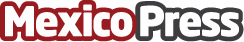 Apoya Fundación Gigante al programa ´Ayudame a Crecer´El proyecto, creado por la Orden de Malta en México busca mejorar la calidad de vida de niños y niñas de comunidades rurales. 	Durante el evento fueron subastados dos trabajos donados por artistas del Centro Cultural La Curtiduría de OaxacaDatos de contacto:..Nota de prensa publicada en: https://www.mexicopress.com.mx/apoya-fundacion-gigante-al-programa-ayudame-a Categorías: Nutrición Infantil Solidaridad y cooperación Ciudad de México http://www.mexicopress.com.mx